DOMANDA DI ISCRIZIONE ALLA SCUOLA DELL’INFANZIA(accolta con riserva rispetto alla disponibilità di posti)Al Dirigente Scolastico dell’Istituto Comprensivo Robbiate.…l… sottoscritt … ………….………………………….……..…in qualità di   genitore/esercente la (cognome e nome)responsabilità genitoriale    tutore    affidatariola cui email  è …………………………………………………………….il cui Codice Fiscale è …………………………………………………….residente a ………………………………...(Prov. ………) in via ……………………………….. n° …CHIEDEl’iscrizione dell’alunno …...……………………………………………………….     sesso  M      F                                                                                       (cognome e nome)alla Scuola dell’Infanzia di ……………………..…..……………………… per l’anno scolastico 2024-25.Il sottoscritto esprime la seguente preferenza:  orario ordinario delle attività educative per 40 ore settimanali (ore 8,00 – ore 16,00)     (modello di tempo-scuola efficacemente consolidato nel nostro Istituto) orario delle attività educative per 42,50 ore settimanali (ore 7,30 – ore 16,00) SOLO PER I PLESSI DI ROBBIATE E PADERNO orario ridotto antimeridiano per 25 ore settimanali (ore 8,00 – ore 13,00) orario esteso per 50 ore settimanali (ore 8,00 – ore 18,00)LE DOMANDE DI ISCRIZIONE SONO ACCOLTE ENTRO IL LIMITE MASSIMO DEI POSTI COMPLESSIVAMENTE DISPONIBILI NELLA SINGOLA ISTITUZIONE SCOLASTICA, LIMITE DEFINITO SULLA BASE DELLE RISORSE DI ORGANICO E DEI PIANI DI UTILIZZO DEGLI EDIFICI SCOLASTICI PREDISPOSTI DAGLI ENTI LOCALI COMPETENTI.A tal fine dichiara, in base alle norme sullo snellimento dell’attività amministrativa e, consapevole delle responsabilità cui va incontro in caso di dichiarazione non corrispondente al vero, che:…l… bambin…  …………………..………………………………….        ……………………………(cognome e nome)                                                                          (codice fiscale)è nat… a …………………………….……………….(Prov………..……)      il …………………………è cittadino	 italiano  altro ( indicare nazionalità ) ……………………………………………………..è residente a …………………………………..(Prov………) in via …….……………………….n°…….tel. …………….………………….. (eventuale altro tel. di emergenza)……….…………….……...……….Relativamente agli adempimenti vaccinali, si richiama l’attenzione sulle “MISURE DI SEMPLIFICAZIONE” previste dall’art.3 bis del D.l. 7 giugno 2017 n.73, convertito con modificazioni, dalla legge 31 luglio 2017, n.119 (allegato alla circolare iscrizioni pubblicata sul sito). In base a quanto disposto al comma 5 dell’articolo sopracitato, “Per i servizi educativi per l'infanzia e le scuole dell'infanzia, ivi incluse quelle private non paritarie, la mancata presentazione della documentazione di cui al comma 3 nei termini previsti comporta la decadenza dall'iscrizione”.la propria famiglia convivente, è composta, oltre all’alunno, da:                  (cognome e nome)                                      (luogo e data di nascita)                     (grado di parentela)…………………………………………   …………………………………….   …………………………………………………………………   …………………………………….   …………………………………………………………………   …………………………………….   …………………………………………………………………   …………………………………….   ………………………Data…………………………			…………………………………………………………Firma di autocertificazione (127/1997, 131/1998; DPR 445/2000) da apporre al momento della presentazione della domanda all’impiegato della scuolaI sottoscritti genitori/tutori dell’alunno/a …………………………………...………………………………..dichiarano che non è stata presentata alcuna domanda di iscrizione ad altra Scuola dell’Infanzia.Si impegnano a comunicare alla segreteria dell’Istituto Comprensivo di Robbiate l’eventuale rinuncia all’iscrizione mediante comunicazione scritta.Data………………Firma di entrambi i genitori………………………………………………………………………………………………………………………………..Compilare e firmare in caso di firma da parte di uno solo dei genitori.Il/La sottoscritto/a ……………………………………………, consapevole delle conseguenze amministrative e penali per chi rilasci dichiarazioni non corrispondenti a verità, ai sensi del DPR n. 245/2000, dichiara di aver effettuato la richiesta in osservanza delle disposizioni sulla responsabilità genitoriale di cui agli artt. 316, 337 ter e quater del codice civile che richiedono il consenso di entrambi i genitori.Firma ……………………………………………………………………Modulo per l’esercizio del diritto di scegliere se avvalersi o non avvalersi dell’insegnamento della religione cattolica per l’anno scolastico 2024/2025Alunno …………………………………………………………………….Premesso che lo Stato assicura l’insegnamento della religione cattolica nelle scuole di ogni ordine e grado in conformità all’Accordo che apporta modifiche al Concordato Lateranense (articolo 9.2), il presente modulo costituisce richiesta all’autorità scolastica in ordine all’esercizio del diritto di scegliere se avvalersi o meno dell’insegnamento della religione cattolica.La scelta operata all’atto dell’iscrizione ha valore per l’intera permanenza nelle Scuole dell’Infanzia dell’Istituto Comprensivo di Robbiate, fatto salvo il diritto di modificare tale scelta per l’anno successivo.La scelta si esercita contrassegnando la voce che interessa:scelta di avvalersi dell’insegnamento della religione cattolica		scelta di NON avvalersi dell’insegnamento della religione cattolica	Data………………Firma di entrambi i genitori………………………………………………………………………………………………………………………………..Compilare e firmare in caso di firma da parte di uno solo dei genitori.Il/La sottoscritto/a ……………………………………………, consapevole delle conseguenze amministrative e penali per chi rilasci dichiarazioni non corrispondenti a verità, ai sensi del DPR n. 245/2000, dichiara di aver effettuato la richiesta in osservanza delle disposizioni sulla responsabilità genitoriale di cui agli artt. 316, 337 ter e quater del codice civile che richiedono il consenso di entrambi i genitori.Firma …………………………………………………………………………………Art. 9.2 dell’Accordo, con protocollo addizionale, tra la Repubblica Italiana e la Santa Sede firmato il 18 febbraio 1984, ratificato con la legge 25 marzo 1985, n. 121, che apporta modificazioni al Concordato Lateranense dell’11 febbraio 1929: “La Repubblica Italiana, riconoscendo il valore della cultura religiosa e tenendo conto che i principi del cattolicesimo fanno parte del patrimonio storico del popolo italiano, continuerà ad assicurare, nel quadro delle finalità della scuola, l’insegnamento della religione cattolica nelle scuole pubbliche non universitarie di ogni ordine e grado. Nel rispetto della libertà di coscienza e della responsabilità educativa dei genitori, è garantito a ciascuno il diritto di scegliere se avvalersi o non avvalersi di detto insegnamento. All’atto dell’iscrizione gli studenti o i loro genitori eserciteranno tale diritto, su richiesta dell’autorità scolastica, senza che la loro scelta possa dar luogo ad alcuna forma di discriminazione .”N.B.: i dati rilasciati sono utilizzati dalla Scuola nel rispetto delle norme sulla Privacy, previste dal D. lgs. 196 del 2023 e successive modificazioni e dal regolamento (UE) 2016/679 del Parlamento Europeo e del Consiglio.La domanda, compilata in tutte le sue parti, va riportata in Segreteria a partire da giovedì 18 gennaio e fino a sabato 10 febbraio 2024, termine ultimo fissato dal Ministero per la presentazione delle domande di iscrizione relative all’anno scolastico 2024/2025, previo appuntamento telefonico, chiamando il numero 039511170, interno 1-Ufficio Alunni e chiedere della Sig.ra Anna Pirovano. La domanda può essere inviata anche tramite posta elettronica al seguente indirizzo LCIC81600V@istruzione.it indicando nell’oggetto ISCRIZIONE ALLA SCUOLA DELL’INFANZIA a.s. 2024-2025.TEMPISTICA:entro il 24 febbraio 2024: graduatoria dei nuovi bambini ammessi a frequentare ed eventuale lista d’attesa;entro il 5 marzo 2024: eventuali ricorsi;entro il 22  marzo 2024: pubblicazione graduatoria definitivaINFORMATIVA SULLA PRIVACYA completamento della domanda di iscrizione, occorrerà ad inizio anno scolastico 2024-2025 prendere visione, firmare e consegnare i seguenti documenti che consegnerà la Scuola:informativa,manifestazione del consenso.LIBERATORIA PER L’UTILIZZO DI IMMAGINI E PRODOTTI DELL’INGEGNO QUESTA LIBERATORIA SI INTENDE PRESTATA PER TUTTA LA DURATA DEL RAPPORTO E PER IL FUTURO, SALVO REVOCA Atteso che l’informativa sopra esposta attiene esclusivamente alla tutela dei dati personali, con la presente liberatoria si concede all’Istituto di Istruzione scrivente, nei limiti del consenso prestato mediante la predetta informativa, il diritto di pubblicare con ogni mezzo, materiale audio, video o fotografico prodotti dell’ ingegno dell’alunno, quali testi, disegni, lavori artistici o tecnici, senza che ne venga mai pregiudicata la dignità personale ed il decoro (art. 97 Legge 633/41 ed art. 10 Codice Civile) senza avere nulla a pretendere in ragione di quanto sopra indicato e si comunica l’intenzione di rinunciare, fin da subito, ad ogni diritto, azione o pretesa derivante da quanto sopra autorizzato. Data………………Firma di entrambi i genitori………………………………………………………………………………………………………………………………..Compilare e firmare in caso di firma da parte di uno solo dei genitori.Il/La sottoscritto/a ……………………………………………, consapevole delle conseguenze amministrative e penali per chi rilasci dichiarazioni non corrispondenti a verità, ai sensi del DPR n. 245/2000, dichiara di aver effettuato la richiesta in osservanza delle disposizioni sulla responsabilità genitoriale di cui agli artt. 316, 337 ter e quater del codice civile che richiedono il consenso di entrambi i genitori.Firma …………………………………………………………………………………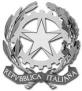 Ministero dell’Istruzione e del MeritoIstituto Comprensivo Statale di RobbiateVia Brianza, 11/13 – 23899 ROBBIATE(LC)Cod. meccanografico LCIC81600V- C.F. 94018850134 cod.univoco UFO0NLTel: 039 511170 e-mail: lcic81600v@istruzione.itlcic81600v@pec.istruzione.it	sito: www.scuolarobbiate.edu.it